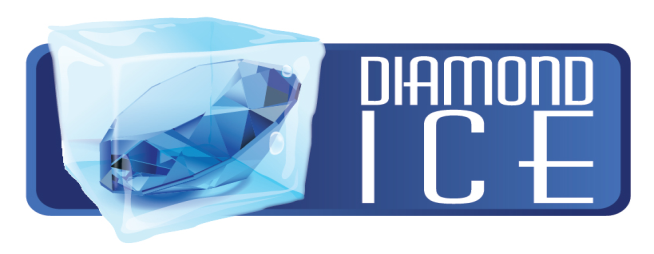 АВТОНОМНАЯ НЕКОММЕРЧЕСКАЯ ОРГАНИЗАЦИЯ «СПОРТИВНЫЙ ЦЕНТР ДОПОЛНИТЕЛЬНОГО ПРОФЕССИОНАЛЬНОГО ОБРАЗОВАНИЯ«АЛМАЗНЫЙ ЛЕД»________________________________________________________________________109382, г. Москва ул. Краснодарская д.4/117 офис 72                                                 8-(495)-507-18-78Открытое Первенство «Весенняя капель» по фигурному катанию на коньках.ЛК «АРКТИКА»Р А С П И С А Н И Е30 марта 2015г.07.00-08.40 – 2 спортивный и 1 спортивный разряд и КМС девочки, мальчики КП;09.00-10.20 – Юный пингвиненок, Юный фигурист ПП;10.20-12.20 – 3 юношеский разряд девочки и мальчики ПП;12.20-13.45 – 2 юношеский разряд группа А девочки, мальчики ПП.31 марта 2015г.7.45-8.10 – 2 юношеский разряд группа Б девочки ПП; 8.10-8.45 – 1 юношеский разряд группа Б девочки ПП;11.45-12.25 – 1 юношеский разряд группа А девочки ПП;12.25-14.45 – 2 спортивный и 1 спортивный разряд и КМС девочки, мальчики ПП;Участникам соревнований дается 30 секунд на вход и выход со льдяГлавный судья                                                                                        И.С. КлимкинПриезжать на соревнования за 45 мин. до старта. Желаем удачи в соревнованиях!!!